МИНИСТЕРСТВО ОБРАЗОВАНИЯ СТАВРОПОЛЬСКОГО краягосударственное Бюджетное профессиональное образовательное учреждение «курсавский региональный колледж «интеграл»Региональный научно-практический вебинар с международным участием «Сфера труда и сфера образования: взаимодействие, проблемы, способы и  возможности их решения»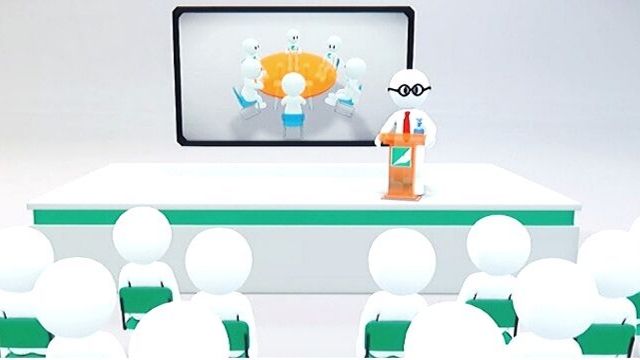 с. Курсавка24 сентября 2020 годаПрограммарегионального научно-практического вебинара с международным участием «Сфера труда и сфера образования: взаимодействие, проблемы, способы и  возможности их решения»Дата проведения: 24 сентября 2020 года              Время проведения: 13-00Место организации проведения: Ставропольский край, Андроповский район, с.Курсавка, ул. Титова, д.15, ГБПОУ КРК «Интеграл», конференц-залКатегории участников: представители социальных партнеров - работодателей, объединений работодателей, ведомств, руководители ПОО, заместители руководителя, педагогические работники, методистыМодератор: Ерина Л.И., заместитель  директора по НМР ГБПОУ «Курсавский региональный колледж «Интеграл»Регламент работы вебинара:- выступление - до 15 минут- ответы на вопросы - до 3 минут1300– 1315О модели системы оценивания готовности обучающихся профессиональных образовательных организации к трудовой деятельности (из опыта работы краевой инновационной площадки)Ерин В.В., директор  ГБПОУ «Курсавский региональный колледж «Интеграл», к.п.н.1315– 1330Модель развития кластера дополнительного образования ВУЗаЛисова О.М., директор Института дополнительного профессионального образования ФГБОУ ВО «Ставропольский государственный аграрный университет», профессор, к.э.н.1330– 1345О практике социального партнерства  современного колледжа с представителями сферы трудаБандилет В.Г., заместитель главы администрации - руководитель Управления сельского хозяйства и охраны окружающей среды Андроповского муниципального района1345– 1400Ресурсный центр профессионального образования как форма взаимодействия с работодателямиГорбань Е.И., заведующий учебной частью РЦПО ГБПОУ «Курсавский региональный колледж «Интеграл»1400– 1415О готовности обучающихся профессиональных образовательных организаций  к трудовой деятельности  Ерина Л.И., заместитель  директора по НМР  ГБПОУ «Курсавский региональный колледж «Интеграл»1415– 1430О значимости взаимодействия сфер труда и образования для экономики регионаГурьянов В.М., президент Регионального союза работодателей Ставропольского края «Конгресс деловых кругов Ставрополья», председатель совета директоров Группы Компаний  «Арнест»1430– 1445Взаимодействие сферы труда и профессионального образования в республике КазахстанБолекбаева Г.Х., преподаватель специальных дисциплин КГКП «Атырауский колледж энергетики и строительства», республика Казахстан1445– 1500Организация производственного обучения студентов в условиях дистанционного обученияДюсегалиев А.С., преподаватель специальных дисциплин КГКП «Атырауский колледж энергетики и строительства», республика Казахстан1500 –1515Возможности образовательной платформы «Edus»Еркулова Э.С., заместитель директора по информационным технологиям КГКП «Атырауский колледж энергетики и строительства», республика Казахстан1515– 1530Об участии работодателей в процедуре оценки готовности обучающихся к выполнению трудовых функций Карпенко Е.А., методист ГБПОУ «Курсавский региональный колледж «Интеграл»1530– 1545О некоторых аспектах информационной поддержки трудоустройства выпускников профессиональных образовательных организаций(из опыта функционирования краевой инновационной площадки)Вяльцева О.А., педагог дополнительного образования ГБПОУ «Курсавский региональный колледж «Интеграл»1545– 1600Ответы на вопросы, поступившие в чате от участников вебинараЕрина Л.И., заместитель  директора по НМР  ГБПОУ «Курсавский региональный колледж «Интеграл»1600– 1610Подведение итогов работы вебинараЕрин В.В., директор ГБПОУ «Курсавский региональный колледж «Интеграл», к.п.н.1230– 1610Техническая поддержка Щербанев В.В., программист «Курсавский региональный колледж «Интеграл»Гринько С.Н., преподаватель ГБПОУ «Курсавский региональный колледж «Интеграл»